UPRAVNI ODJEL ZA IMOVINSKO PRAVNEPOSLOVE I UPRAVLJANJE IMOVINOMKLASA: 112-01/22-02/17URBROJ: 2133/01-03-01/01-22-6Karlovac, 28. ožujka 2022.g.IZMJENA POZIVA NA PRETHODNU PROVJERU ZNANJA I SPOSOBNOSTI
(PISANO TESTIRANJE) KANDIDATAkoji ispunjavaju formalne uvjete natječaja za prijam u službu u Upravni odjel za imovinsko pravne poslove i upravljanje imovinom Grada Karlovca, na radno mjesto: viši stručni suradnik za imovinsko pravne poslove i upravljanje imovinom  		objavljenog u Narodnim novinama broj 30 od 09.03.2022. godine i na web stranici Grada Karlovca Testiranje kandidata koji ispunjavaju formalne uvjete natječaja održat će se:u petak 08. travnja 2022. godine s početkom u 08:00 sati
u Maloj vijećnici Grada Karlovca (II kat), Banjavčićeva 9, KarlovacTestiranje se provodi nakon provedenog natječaja i utvrđene liste kandidata prijavljenih na natječaj.
Prethodnoj provjeri znanja i sposobnosti pristupiti će samo kandidati koji ispunjavaju formalne uvjete natječaja.
Kandidat koji ne pristupi testiranju, odnosno odustane od testiranja smatrat će se da je povukao prijavu na natječaj i ne smatra se kandidatom u postupku.
Pravni izvori za pripremanje kandidata za testiranje objavljeni su na web stranici Grada Karlovca www.karlovac.hr.
Ovaj poziv objavljuje se na web stranici i na oglasnoj ploči Grada Karlovca.
								              ZA POVJERENSTVO									              Tatjana Gojak, dipl.iur.DOSTAVITI:Web stranica Grada Karlovca(elektroničkom poštom na adresu: maja.purgar@karlovac.hr)Oglasna ploča Grada Karlovca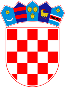 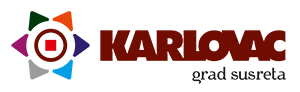 		REPUBLIKA HRVATSKAKARLOVAČKA ŽUPANIJA		REPUBLIKA HRVATSKAKARLOVAČKA ŽUPANIJA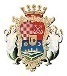 GRAD KARLOVAC